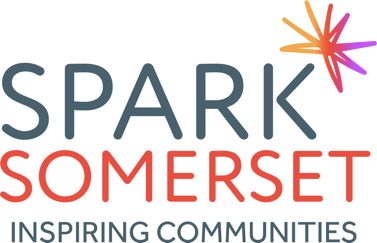            TRUSTEE RECRUITMENT FORMThe Person Specification outlines some of the key skills we seek in a potential Trustee. Please indicate against each of the following broad categories how you think your own skills and experience would enable you to fulfill the role of a Trustee as described in the Role Description. You may also choose to enclose a CV with this application.Personal Contact details DECLARATION OF ELIGIBILITY TO BECOME A CHARITABLE TRUSTEEI declare that I am not disqualified from acting as a charity trustee and that (please tick to confirm and agree each statement below):I am not incapable of acting by reason of mental disorder within the meaning of the Mental Health Act 1983.I do not have an unspent conviction relating to any offence involving deception or dishonesty. Because of the nature of the role you are applying for, you are required by the Rehabilitation of Offenders Act 1974 to declare all criminal convictions including those which are spent. Please detail therefore any such convictions in the space below(A conviction will not necessarily be a bar to obtaining a position with this organisation)I am not an undischarged bankrupt nor have I made a composition or arrangement with, or granted a trust deed for, my creditors.I am not subject to a disqualification order under the Company Directors Disqualification Act 1986 or to an order made under section 429(b) of the Insolvency Act 1986.I have not been removed from the office of charity trustee or trustee for a charity by an Order made by the Charity Commissioners or the High Court on the grounds of any misconduct or mismanagement nor am I subject to an order under section 7 of the Law Reform (Miscellaneous Provisions) (Scotland) Act 1990, preventing me from being concerned in the management or control of any relevant organisation or body.I am not subject to a disqualification order under the Criminal Justice and Court Services Act 2000.I am not disqualified under the Protection of Vulnerable Adults List.The information supplied in this application form is true and accurate to the best of my knowledge.Signed …………………………………………………………………………………. Date ……………………………………Please send the completed application to: 
fao Katherine NolanSpark Somerset 
Email: support@sparksomerset.org.uk NameOccupationMembership of professional organisation Which of the following skills or experience could you bring to the Board?Please indicate against each relevant area if this is your Principle skill, by writing ‘P’, or a secondary skill where you have experience, by writing ‘S’.Please indicate against each relevant area if this is your Principle skill, by writing ‘P’, or a secondary skill where you have experience, by writing ‘S’.Please indicate against each relevant area if this is your Principle skill, by writing ‘P’, or a secondary skill where you have experience, by writing ‘S’.Please indicate against each relevant area if this is your Principle skill, by writing ‘P’, or a secondary skill where you have experience, by writing ‘S’.Which of the following skills or experience could you bring to the Board?P/SP/SWhich of the following skills or experience could you bring to the Board?Human ResourcesBusiness ManagementWhich of the following skills or experience could you bring to the Board?Financial / AccountingMarketing / P.R.Which of the following skills or experience could you bring to the Board?Fund RaisingWelfareWhich of the following skills or experience could you bring to the Board?LegalCulturalChildren & Young People Voluntary SectorHealth LawOtherKnowledge of CommunityKey skillsNarrativeCommitment to principles of Spark SomersetInterpersonal skills TeamworkCommunication Drive and determinationStrategic perspectiveIntellectual and technical abilityLeadershipExperienceCircumstancesEqual OpportunitiesWhy do you wish to become a Trustee for our organisation?Home Address                                                            Post Code                                                            Post Code                                                            Post Code                                                            Post CodeTelephoneHomeMobileWorkE-mailPreferred means of contact 